Dragi moji vjeroučenici!Ušli smo u Veliki ili Sveti tjedan. Za nas kršćane Veliki, jer su se u njemu dogodili veliki i najvažniji događaji. Svet jer nam govori o muci i smrti Sina Božjega, koji nas je spasio svojim uskrsnućem. U ovom Svetom i Velikom tjednu ponovimo o Kristovom uskrsnuću. U udžbeniku na str.64.i 65. nalazi se biblijski tekst: Nije ovdje! Pročitajte ga, prisjetite se da smo ga čitali u školi. U ovom ponavljanju pomoći će vam i ova igra putem ovog linka: https://wordwall.net/hr/resource/463925/vjeronauk/isusovo-uskrsnu%C4%87eNeka vam je blagoslovljen ovaj Veliki tjedan. Vaša vjeroučiteljica, Mirjana!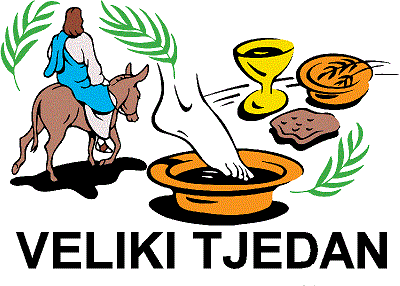 